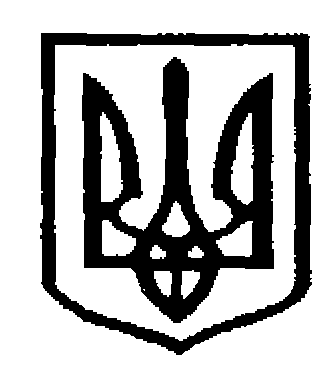 У К Р А Ї Н АЧернівецька міська радаУправлiння  освітивул. Героїв Майдану, 176, м. Чернівці, 58029 тел./факс (0372) 53-30-87  E-mail: osvitacv@gmail.com  Код ЄДРПОУ №02147345 Методичні матеріали   про ризикипов’язані з вибухонебезпечними предметамиВідповідно до листів Державної служби України з надзвичайних ситуацій від 14.05.2022 №9843/4.1-22 та Міністерства культури та інформаційної політики України від 23.05.2022 №3449/11/22 та метою виконання вимог Оперативного плану заходів з протимінної діяльності, затвердженого розпорядженням Кабінету Міністрів України від 15.04.2022 №288-р, Управління освіти Чернівецької міської ради  надсилає посилання на запис відеороликів, які розроблено за сприяння ДСНС Агентством США з міжнародного розвитку (USAID) в рамках проекту «Говерла», щодо рекомендацій дітям про ризики, пов’язані з вибухонебезпечними предметами.Ознайомитися з матеріалами можна за посиланням - https://youtu.be/ZGgH43IiDsQ, https://www.youtube.com/watch?v=ZhLhg3Sawkc.Просимо розповсюдити інформацію серед учасників освітнього процесу.Начальник управління                                                             Ірина ТКАЧУКВасиль Колодрівський 53 41 2006.06.2022 № 01-31/1136Керівникам  закладів освіти Чернівецької міської територіальної громади